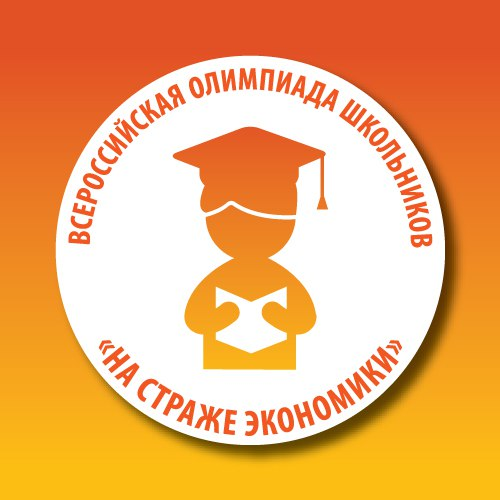 Нижегородская академия МВД России при участии Главного управления экономической безопасности и противодействия коррупции МВД России проводит Всероссийскую олимпиаду школьников «На страже экономики».Основной целью Олимпиады является выявление и поддержка талантливой молодежи, развитие у обучающихся творческих способностей и интереса к деятельности Министерства внутренних дел Российской Федерации. Предлагаемые тематические задания, связанные с анализом экономической ситуации и ее криминогенными составляющими, позволяют более тесно соприкоснуться с задачами, стоящими перед подразделениями экономической безопасности и противодействия коррупции. Участники могут попробовать свои силы в решении вопросов, направленных на обеспечение защиты экономических интересов государства.Ознакомление с содержанием, спецификой и условиями работы «полицейского», в том числе и «оперуполномоченного подразделения экономической безопасности и противодействия коррупции», помогут сделать свой выбор в профессиональной ориентации и продолжении образования (продолжить обучение в Нижегородской академии МВД России). Следует отметить, что Нижегородская академия МВД России является единственным вузом в Российской Федерации, который уже на протяжении многих десятков лет специализируется на подготовке специалистов по борьбе с экономическими преступлениями.Олимпиада проводится в два этапа:1. Первый этап (Отборочный этап) - заочное Интернет-тестирование с 9 ноября 2020 года по 31 января 2021 года. Принять участие в нем можно с любого компьютера, имеющего доступ в Интернет. 
2. Заключительный этап (Финал) с 24 по 26 марта 2021 года - решение заданий с прибытием в Нижний Новгород. 
Участие в олимпиаде бесплатное. Участники обязательно должны зарегистрироваться и пройти отборочный этап на сайте олимпиады в период с 9 ноября 2020 года по 31 января 2021 года. К участию в Олимпиаде допускаются учащиеся 8-11 классов. Тематика заданий посвящена разделам «Право» и «Экономика» школьной программы по «Обществознанию».Положение об олимпиаде и регламент проведения олимпиады размещены в разделе Документы.Победители и призеры олимпиады будут награждены дипломами, грамотами и ценными подарками.Участие в олимпиаде бесплатное. Участники обязательно должны зарегистрироваться и пройти отборочный этап на сайте олимпиады. Ссылка на сайт http://46.229.138.58:8090/